533/19534/19Mineral Titles ActMineral Titles ActNOTICE OF GRANT OF A MINERAL TITLENOTICE OF GRANT OF A MINERAL TITLETitle Type and Number:Mineral Lease 32074Granted:12 December 2019, for a period of 20 YearsArea:682.10 HectaresLocality:BYNOEName of Holder/s:100% LITHIUM DEVELOPMENTS (GRANTS NT) PTY LTD [ACN. 622 047 232]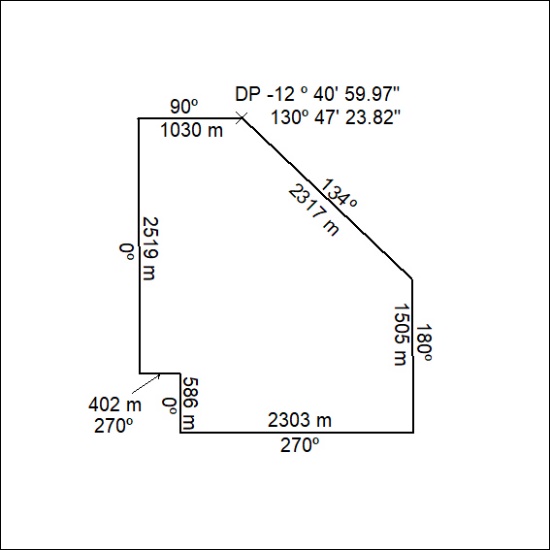 Mineral Titles ActNOTICE OF GRANT OF A  MINERAL TITLEMineral Titles ActNOTICE OF GRANT OF A  MINERAL TITLETitle Type and Number:Exploration Licence 32124Granted:12 December 2019, for a period of 6 YearsArea:24 Blocks, 80.16 km²Locality:McKINLAY RIVERName of Holder/s:100% WILD BULL RESOURCES LIMITED [ACN. 109 681 478]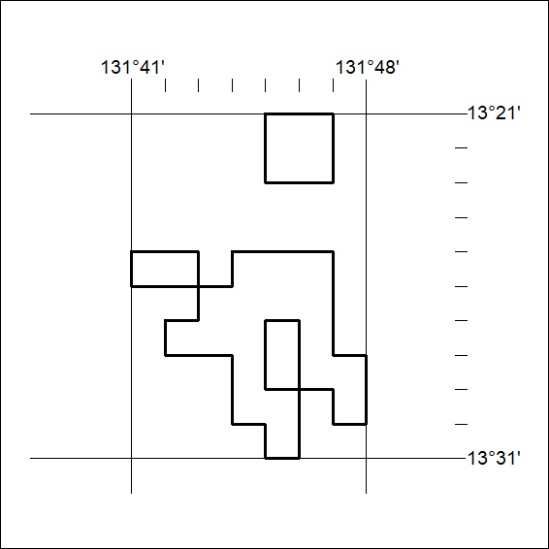 Area granted is indicated above. The titleholder is not permitted to exercise occupational rights on any land that is subject to a development title, or an application for a development title. Any land the subject of a Reserved Land gazettal under the Mineral Titles Act and all land vested in the Commonwealth of Australia is also excluded by description but not excised from the grant area.Area granted is indicated above. The titleholder is not permitted to exercise occupational rights on any land that is subject to a development title, or an application for a development title. Any land the subject of a Reserved Land gazettal under the Mineral Titles Act and all land vested in the Commonwealth of Australia is also excluded by description but not excised from the grant area.